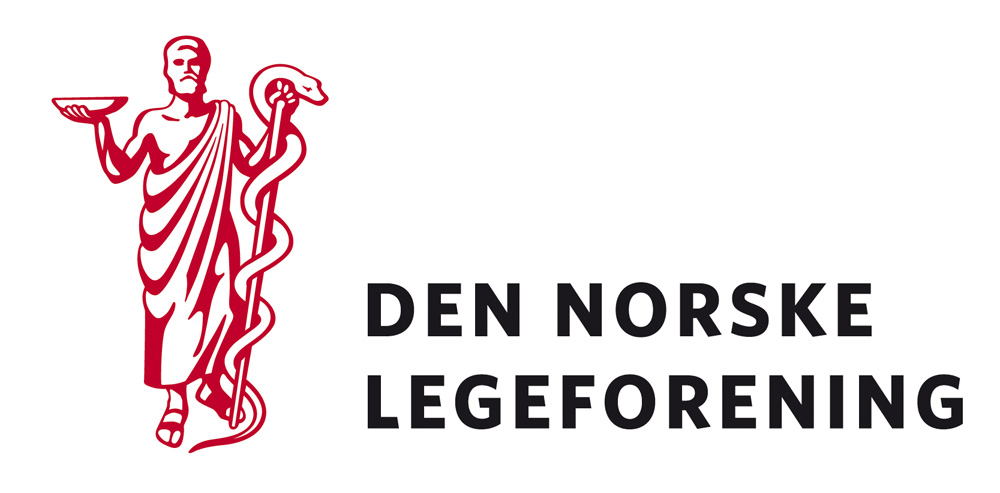 SØKNAD OM GODKJENNING AV KOMPETANSEOMRÅDE I ALDERS- OG SYKEHJEMSMEDISINNavn: ________________________________________________________________  Født: ____________1. Spesialistgodkjenning i ____________________________________________  Dato: __________2. Klinisk tjeneste  Attesteres på fastsatt skjema4. Kurs -  80 timer Alle oppførte kurs skal dokumenteres med bekreftede kopier av kursbevis.5. Smågruppevirksomhet Krav: 60 timer6. Praksisbesøk Krav: 2 besøk av og 2 besøk hos kollega. Attesteres på fastsatt skjema.* For kurs/tjeneste gjennomført i Norge, kan kursbevis/attester være bekreftet av personalkontor ved en helseinstitusjon, fylkeslegekontor, kommunelege I e.l. For kurs/tjeneste gjennomført i land utenfor Norge, skal attestene/kursbevisene være bekreftet av notarius publicus eller tilsvarende offentlig myndighet. Dokumentene må være oversatt til skandinavisk eller engelsk av autorisert translatør.Supplerende opplysninger:________________________________________________________________________________________________________________________________________________________________________________________________________________________________________________________________________________________________________________________________________________________________________Sted, dato:	 __________________________________________________Underskrift:	 __________________________________________________Adresse: 	__________________________________________________Telefon arb./priv.:	 __________________________________________________              E-mail: 	___________________________________________________	Søknad sendes : Den norske legeforening, Postboks 1152, sentrum, 0107 Oslo  Tlf. 23 10 90 00  -   Telefax: 23 10 91 00	www.legeforeningen.no / legeforeningen@legeforeningen.no StedFra - tilAntall mndrTimer/ukeAttestnrSum mndr3. Praktiske ferdigheter (Attesteres på fastsatt skjema)Attest nr.KurstittelArrangert avTidsromTimerAttest nrSum timerGruppenummer Gruppenummer Gruppenummer TidsromTimerAttestnrSum timerStedKollegaDatoAttestnr